Федеральное государственное бюджетное образовательное учреждение высшего образования «Красноярский государственный медицинский университет имени профессора В.Ф. Войно-Ясенецкого» Министерства здравоохранения Российской ФедерацииФармацевтический колледжД Н Е В Н И КПРОИЗВОДСТВЕННОЙ ПРАКТИКИНаименование практики   «Здоровый человек и его окружение»Ф.И.О. Саркисьян Екатерина ЭдуардовнаМесто прохождения практики производственная практика в форме ЭО ДОТ                                                                        (медицинская организация, отделение)с «29» ___05___ 2020 г.  по  «04» ___06____ 2020 г.  Руководители практики:Общий - Ф.И.О. (должность)  ________________________________________________________________________________________________Непосредственный - Ф.И.О. (должность) __________________________ _____________________________________________________________Методический руководитель - Ф.И.О. (должность) преподаватель, Битковская В.Г.Красноярск2020 Содержание 1. Цели и задачи практики 2. Знания, умения, практический опыт, которыми должен овладеть обучающийся после прохождения практики 3. Тематический план 4. График прохождения практики 5. Инструктаж по технике безопасности 6. Содержание и объем проведенной работы 7. Манипуляционный лист 8. Отчет (цифровой, текстовой)Цель и задачи прохождения производственной практикиЦель производственной практики  «Здоровый человек и его окружение»  состоит в закреплении и углублении  теоретической подготовки обучающегося, закреплении практических  умений, формировании навыков,  формировании компетенций, составляющих содержание профессиональной деятельности медицинской сестры.Задачами являются: Ознакомление со структурой детской  поликлиники и организацией работы среднего медицинского персонала.Обучение студентов проведению мероприятий по сохранению и укреплению здоровья населения, пациента и его окружения.Обучение студентов оформлению медицинской документации.Формирование основ социально-личностной компетенции путем приобретения студентом навыков межличностного общения с медицинским персоналом и пациентами.Адаптация обучающихся к конкретным условиям деятельности учреждений здравоохранения.Знания, умения, практический опыт, которыми должен овладеть обучающийся после прохождения практикиЗнать:Современные  представления о здоровье в разные возрастные периоды, возможные факторы, влияющие на здоровье, направления сестринской деятельности по сохранению здоровья. Основы  иммунопрофилактики различных групп населения. Принципы  рационального и диетического питания.Уметь:Проводить обучение  населения принципам здорового образа жизни.Проведение и осуществление оздоровительных и профилактических мероприятий.Консультировать пациента и его окружения по вопросам иммунопрофилактики.Консультировать  по вопросам рационального и диетического питания, физического и нервно-психического развития. Приобрести практический опыт: проведение профилактических мероприятий при осуществлении сестринского ухода.Тематический план График прохождения практикиИнструктаж по технике безопасности__________________________________________________________________________________________________________________________________________________________________________________________________________________________________________________________________________________________________________________________________________________________________________________________________________________________________________________________________________________________________________________________________________________________________________________________________________________________________________________________________________________________________________________________________________________________________________________________________________________________________________________________________________________________________________________________________________________________________________________________________________________________________________________________________________________________________________________________________________________________________________________________________________________________________________________________________________________________________________________________________________________________________________________________________________________________________________________________________________________________________________________________________________________________________________________________________________________________________________________________________________________________________________________________________________________________________________________________________________________________________________________________________________________________________________________________________________________________________________________________________________________________________________________________________________________________________________________________________________________________________________________________________________________________________________________________________________________________________________________________________________________________________________________________________________________________________________________________________________________________________________________________________________________________________________________________________________________________________________________________________________________________________________________________________________________________________________________________________________________________________________________________________________________________________________________________________________________________________________________________________________________________________________________________________________________________________________________________________________________________________________________________________________________________________________________________________________________________________________________________________________________________________________________________________________________________________________________________________________________________________________________________________________________________________________________________________________________________________________________________________________________________________________________________________________________________________________________________________________________________________________________________________________________________________________________________________________________________________________________________________________________________________________________________________________________________________________________________________________________________________________________________________________________________________________________________________________________________________________________________________________________________________________________________________________________________________________________________________________________________________________________________________________________________________________________________________________________________________________________________________________________________________________________________________________________________________________________________________________________________________________________________________________________________________________________________________________________________________________________________________________________________________________________________________________________________________________________________________________________________________________________________________________________________________________________________________________________________________________________________________________________________________________________________________________________________________________________________________________________________________________________________________________________________________________________________________________________________________________________________________________________________________________________________________________________________________________________________________________________________________________________________________________________________________________________________________________________________________________________________________________________________________________________________________________________________________________________________________________________________________________________________________________________________________________________________________________________________________________________________________________________________________________________________________________________________________________________________________________________________________________________________________________________________________________________________________________________________________________________________________________________________________________________________________________________________________________________________________________________________________________________________________________________________________________________________________________________________________________________________________________________________________________________________________________________________________________________________________________________________________________________________________________________________________________________________________________________________________________________________________________________________________________________________________________________________________________________________________________________________________________________________________________________________________________________________________________________________________________________________________________________________________________________________________________________________________________________________________________________________________________________________________________________________________________________________________________________________________Место печати МОПодпись общего руководителя___________________________________________________Подпись непосредственного руководителя___________________________Подпись студента _______________________________________________МАНИПУЛЯЦИОННЫЙ ЛИСТПроизводственной практики по профилю специальности«Здоровый человек и его окружение»ПМ 01. Проведение профилактических мероприятийобучающегося Саркисьян Екатерина Эдуардовна___________________________________________________ФИОСпециальность  34.02.01 – Сестринское делоМетодический руководитель практики  ___________________      ________________________                                                                      подпись                              расшифровка подписиНепосредственный  руководитель практики ___________________      ________________________                                              подпись                               расшифровка подписиОбщий руководитель практики ___________________      _______________________                                                             подпись                              расшифровка подписиМ.П. организацииОТЧЕТ ПО ПРОИЗВОДСТВЕННОЙ ПРАКТИКЕФИО Саркисьян Е.Э__________________________________________группы______210-9____________ специальности 34.02.01 – Сестринское делопроходившего (ей)  производственную практикус_____ по _____ 20_____ гза время прохождения практики мной выполнены следующие виды работ1.Цифровой отчетТекстовый отчетУмения, которыми хорошо овладел обучающийся:_ работа по шкале Апгар, как правильно определять физическое, НПР, половое созревание у детей; правильная обработка пупочной ранки; правильное пеленание;  обработка естественных кожных складок; алгоритмы мытье рук, надевания, снятия перчаток.______________________________________________________________________________________________________________________________________________________________________________________________________________________________________________________________________________________________________________________________________________________________________________________________________________________________________________________________________________________________________________________________________________________________________________________________________________________________________________________________________________Что проделано самостоятельно:____________________________________________________________________________________________________________________________________________________________________________________________________________________________________________________________________________________________________________________________________________________________________________________________________________________________________________________________________________________________________________________________________________________________________________________________________________________________________________________________________________________________________________________________________________________________________________________________________________________________________________________________________________________________________________________________________________________________________________________________________________________________________________________________________________________________________________________________________________________________________________________________________________________________________________________________________________________________________________________________________________________________________________________________________________________________________________________________________________________________________________________________________________________________________________________________________________________________________________________________________________________________________ Какая помощь  оказана  обучающемуся со стороны методического непосредственного руководителей практики:___________________________________________________________________________________________________________________________________________________________________________________________________________________________________________________________________________________________________________________________________________________________________________________________________________________________________________________________________________________________________________________________________________________________________________________________________________________________________________________________________________________________________________________________________________________________________________________________________________________________ замечания и предложения по практике:______________________________________________________________________________________________________________________________________________________________________________________________________________________________________________________________________________________________________________________________________Подпись обучающегося _Саркисьян Екатерина Эдуардовна ___________________И.О. ФамилияОбщий руководитель практики ______________И.О. Фамилия                                                                                   (подпись)                                                            МП организации№Наименование разделов и тем практики№Наименование разделов и тем практики№Наименование разделов и тем практики1.Детская поликлиника1.1Педиатрический участок1.2Прививочный кабинет1.3Кабинет здорового ребенка1.4Медицинский кабинет ДОУ, школы№Наименование разделов и тем практикиНаименование разделов и тем практикиВсего часов№Наименование разделов и тем практикиНаименование разделов и тем практикиВсего часов№Наименование разделов и тем практикиНаименование разделов и тем практикиВсего часов1.Детская поликлиникаДетская поликлиника361.1Педиатрический участокПедиатрический участок181.2Прививочный кабинетПрививочный кабинет61.3Кабинет здорового ребенкаКабинет здорового ребенка61.4Медицинский кабинет ДОУ, школыМедицинский кабинет ДОУ, школы6ИтогоИтого36Вид промежуточной аттестацииВид промежуточной аттестациидифференцированный зачетДатаСодержание и объем проведенной работыОценкаПодпись29.05.2030.05.2031.05.2001.06.2002.06.2003.06.2004.06.20Алгоритм измерения окружности грудной клеткиПоказания: - оценка физического здоровья. Оснащение: - сантиметровая лента; - 70% этиловый спирт; - марлевая салфетка; - ручка, бумага. Подготовка к процедуре: Объяснить маме/родственниками цель исследования, получить согласие мамы.- Подготовить необходимое оснащение. -Обработать сантиметровую ленту с двух сторон спиртом с помощью салфетки -Уложить или усадить ребёнка Выполнение процедуры: Наложить сантиметровую ленту на грудь ребёнка по ориентирам: сзади - нижние углы лопаток; спереди - нижний край около сосковых кружков(у девочек пубертатного возраста верхний край 4 ребра, над молочными железами). Определить показатели окружности головы. Завершение процедуры: Записать результат. -Сообщить результат ребёнку/маме.Алгоритм измерения окружности головыПоказания: - оценка физического здоровья; - подозрение на гидроцефалию. Оснащение: - сантиметровая лента; - 70% этиловый спирт, марлевая салфетка; - ручка, бумага. Подготовка к процедуре: Объяснить маме/родственниками цель исследования, получить согласие мамы -Подготовить необходимое оснащение. -Обработать сантиметровую ленту с двух сторон спиртом с помощью салфетки. Уложить или усадить ребёнка Выполнение процедуры: Наложить сантиметровую ленту на голову ребёнка по ориентирам: сзади - затылочный бугор; спереди - надбровные дуги. .Завершение процедуры: Записать результат. Сообщить результат ребёнку/маме. Алгоритм измерения массы тела Показания: -оценка адекватности питания ребенка; -оценка физического развития. Оснащение: -чашечные весы; -резиновые перчатки; -емкость с дезинфицирующим раствором, ветошь; -бумага и ручка. Обязательное условие: взвешивать ребенка натощак, после акта дефекации. Подготовка к процедуре: Объяснить маме/родственникам цель исследования.- Установить весы на ровной устойчивой поверхности. -Проверить, закрыт ли затвор весов. Вымыть и осушить руки, надеть перчатки. Обработать лоток дезинфицирующим раствором с помощью ветоши.- Постелить на лоток сложенную в несколько раз пелёнку (следить, чтобы она не закрывала шкалу и не мешала движению штанги весов). -Посмотреть вес пеленки и запомнить.Выполнение процедуры Уложить ребёнка на весы головой к широкой части или усадить.-Посмотреть вес ребенка, и от этого веса вычислить вес пеленки Закрыть затвор и снять ребёнка с весов Завершение процедуры: Записать показатели массы тела ребёнка - Убрать пелёнку с весов. -Протереть рабочую поверхность весов дезинфицирующим средством. Снять перчатки, вымыть и осушить руки.Алгоритм измерение длины тела.Показания: - оценка физического развития. Оснащение: - горизонтальный ростомер; - пелёнка; - резиновые перчатки; - ёмкость с дезинфицирующим раствором, ветошь; - бумага, ручка. Подготовка к процедуре: Объяснить маме/родственниками цель исследования -Установить горизонтальный ростомер на ровной устойчивой поверхности шкалой «к себе». П-одготовить необходимое оснащение. Вымыть и осушить руки, надеть перчатки. -Обработать рабочую поверхность ростомера дезинфицирующим раствором с помощью ветоши. -Постелить пелёнку (она не должна закрывать шкалу и мешать движению подвижной планки). Выполнение процедуры: Уложить ребёнка на ростомер головой к подвижной планке.- Выпрямить ноги малыша лёгким нажатием на колени. -Придвинуть к стопам, согнутую под прямым углом, подвижную планку ростомера. По шкале определить длину тела ребёнка. -Убрать ребёнка с ростомера. Завершение процедуры: Записать результат. Сообщить результат маме. -Убрать пелёнку с ростомера.-Протереть рабочую поверхность весов дезинфицирующим средством. Снять перчатки, вымыть и осушить руки.Задачи№1 физ.развитие: мальчик 12лет;- масса 43-5коридор;- рост 156см- 6коридор. Вывод :дисгормоничное развитие.Половое развитие: 1) мутации голоса V-1 0,7б- ред.волосы в подмыш. И на лобке Ax-2 2,0б, P-2 2,2б- волос.покров отсут. F-0 0,0б- выпячив.щитовид.хряща L-1 0,6бВывод: V-1 P-2 L-1 Ax-2 F-0 5,5б, половое развитие ускоренное. №2. Физ.развитие: девушка 14 лет;- масса 52кг- 4 коридор;-рост 155-3 коридор. Вывод: дисгорм.развтие.Половое развитие : -мол.железы округ.формы Ma-3 3,6б- в подмыш.и на лобке единичные волосыa Ax-2 0,8б, P-2 0,6б- регул.менструация Me-3 6,3б- отложение жир.тк.на бедрах Вывод: Ma-3 P-2 Ax-2 Me-3 11,3б- половое развитие соответствует возрасту.№3. ЧДД-110 уд/мин- 2бХД- 1бМТ-1бРВ-1бЦКП-0бВывод: 5б- состояние сред.тяжести (ребенок нуждается в тщательном наблюдении со стороны врачей).№4. Срок послед.менструации: 05.04.13г1)5+7=12- день родов2) 4-3=1- мес.родов12.01.14г- дата родовШевеление: 23.08.13г+ 20 нед.у перворожающих (+5 мес.) 23.01.14г-дата родов.Пеленание новорожденногоЦель: - создание ребенку максимального комфорта. Оснащение: - фланелевая и тонкая пеленка;- подгузник или памперс;- пеленальный стол, резиновые перчатки;- емкость с дезинфицирующим раствором, ветошь. Обязательные условия: - использовать метод свободного пеленания (оставляется небольшое пространство в пеленках для свободногодвижения ребенка);- шапочку надевать при температуре в комнате 22 С;- правильная фиксация пеленок (замочек расположен спереди).Подготовка к процедуре: Подготовить необходимое оснащение. Обеспечение четкости выполнения процедуры-Вымыть и осушить руки, надеть перчатки. Обработать пеленальный столик дезинфицирующим раствором.-Обеспечение инфекционной безопасности. -Уложить на пеленальном столике пеленки послойно(снизу вверх: фланелевая пеленка, тонкая пеленка, подгузник или памперс). Достижение четкости проведения пеленания. -Распеленать ребенка в кроватке (при необходимости подмыть и осушить пеленкой), положить на пеленальный столик. -Обеспечение проведения процедуры.Выполнение процедуры:Надеть подгузник, для этого:- уложить ребенка на пеленки так, чтобы широкоеоснование подгузника приходилось на областьпоясницы;- провести нижний угол подгузника между ножкамималыша;- обернуть боковые концы подгузника вокруг тела.Завернуть ребенка в тонкую пеленку:-расположить ребенка на тонкой пеленке так, чтобыверхний её край был на уровне шеи;- одним краем пеленки накрыть плечо ребенка ипровести пеленку под другую ручку и между ножек;-другим краем накрыть и зафиксировать второеплечо;-подвернуть нижний край пеленки так, чтобыоставалось свободное пространство для движенияножек ребенка;- зафиксировать пеленку на уровне середины плеч(выше локтевых суставов), «замочек» расположитьспереди. Запеленать ребенка в теплую пеленку с ручками:- расположить ребенка на фланелевой пеленке так,чтобы её верхний край располагался на уровне козелка;- одним краем пеленки накрыть и зафиксировать одно плечо,завести его под спину;- другим краем пеленки накрыть и зафиксировать второе плечо;- нижний край пленки завернуть как тонкую. Завершение процедуры: Уложить ребенка в кроватку. -Обеспечить безопасность ребенка. Протереть рабочую поверхность пеленального стола дезинфицирующим раствором, снять перчатки, вымыть и осушить руки. Обработка пупочной раныПоказания: «открытая» пупочная ранка. Оснащение: - стерильные ватные шарики;- лоток для обработанного материала;- 3% р-р перекиси водорода;- 70% этиловый спирт;- 5% р-р перманганата калия (в условиях стационара);- 1% р-р бриллиантовой зелени (в домашних условиях);- стерильная пипетка;- набор для пеленания, приготовленный на пеленальном столике;- резиновые перчатки;- емкость с дезинфицирующим раствором, ветошь. Подготовка к процедуре: Объяснить маме (родственникам) цель и ход выполнения процедуры. -Подготовить необходимое оснащение.  -Вымыть и осушить руки, надеть перчатки. -Обработать пеленальный столик дезинфицирующим раствором и постелить на него пеленку. -Уложить ребенка на пеленальном столе. Выполнение процедуры: Хорошо растянуть края пупочной ранки указательным и большим пальцами левой руки. -Капнуть из пипетки в ранку 1-2 капли 3% раствора перекиси водорода, удалить образовавшуюся в ранке «пену» и корочку стерильной ватной палочкой (сбросить палочку в лоток). -Сохраняя растянутыми края пупочной ранки, обработать её стерильной ватной палочкой, смоченной 70% этиловым спиртом, движением изнутри к наружи (сбросить палочку в лоток). -Обработать кожу вокруг ранки этиловым спиртом с помощью ватной палочки движениями от центра к периферии (сбросить палочку в лоток). -Обработать (по необходимости) пупочную ранку(не затрагивая вокруг ранки) 5%раствором перманганата калия или спиртовым раствором бриллиантовой зелени с помощью ватной палочки (сбросить палочку в лоток). -Обеспечение дезинфицирующего и подсушивающего эффекта «крепкий» раствор перманганата калия может вызвать ожог кожи.Завершение процедуры: Запеленать ребенка и положить в кроватку. Убрать пеленку с пеленального стола и поместить её в мешок для грязного белья. -Использованные палочки замочить в дез. растворе. -Протереть рабочую поверхность пеленального стола дезинфицирующим раствором, снять перчатки, вымыть и осушить руки. весь использованный материал в отходы класса  Б.Подмывание новорожденного и грудного ребенкаПоказания: - соблюдение гигиены тела;-удовлетворение универсальной потребности ребенка «быть чистым»;- формирование навыков чистоплотности. Оснащение: - проточная вода (t 37-38 С);- полотенце или мягкая пеленка;- стерильное растительное масло или детская присыпка;- чистое белье, расположенное на пеленальном столике;- резиновые перчатки;- емкость с дезинфицирующим раствором, ветошь. Обязательные условия: - подмывать после дефекации обязательно;- подмывать только под проточной водой;- после каждого мочеиспускания ребенка не подмывать.Подготовка к процедуре: Информировать маму о правильном проведении процедуры. -Подготовить необходимое оснащение.- Вымыть и осушить руки, надеть перчатки. Снять с ребенка запачканную одежду и сложить в мешок для грязного белья. Выполнение процедуры: Положить ребенка на левое предплечье и кисть руки.  -Подмыть под проточной водой. -Девочек подмывать только движениями спереди назад. Завершение процедуры: Уложив ребенка на пеленальный столик, полотенцем или мягкой пеленкой промокательными движениями осушить кожу.  -Смазать паховые, ягодичные складки стерильным растительным маслом или припудрить присыпкой. Запеленать ребенка.-Снять перчатки, вымыть и осушить руки.Определение размера родничкаЦель: оценить физическое развитие.Оснащение: сантиметровая лента или прозрачная линейка, 70% этиловый спирт, марлевая салфетка, ручка, бумага.Обязательные условия: хорошее освещение, температурный режим помещения 22 – 24 0С.Ход исследования: Установить доброжелательные отношения с мамой, успокоить ребенка.-Вымыть и осушить руки. Обработать сантиметровую ленту (линейку) с двух сторон спиртом с помощью салфетки. Удобно уложить (усадить) ребенка. -Наложить сантиметровую ленту на голову ребенка в области большого родничка, измерить расстояние строго от стороны к стороне.Примечание: углы большого родничка переходят в швы черепа, поэтому при измерении по диагонали возможно искажение результатов. -Записать результат исследования.- Вымыть и высушить руки. Задачи№5. Пренатальные факторы риска:1 социально-биолог.:. -возраст матери 2б. -вредные привычки 1б; -эмоциональные нагрузки 1бВывод: 4балла2. Акушерство-гинекологический - аборты 3б; 3. Экстрагенитальные заболевания матери: - специфические инфекции 3бИтог: 10б –высокая степень риска. Срок предстоящих родов. Последняя менструация 04.09.2013г. 1)4+7=11- день родов2)9-3=6-мес.родов11.06.14г.-дата родов№6. Долженств.масса тела: 3200+5950=9150кгДолженств.длина тела: 51+20,5=71,5смВывод: фактич.масса ребенка 8300кг,долженств.масса 9150кг. Фактич.длина тела ребенка 67см, долженств.длина тела ребенка 71,5см. Оценки физ.развития ребенка: девочка 9мес; -вес 8300-4коридор; -рост 67см-2кортдор. Вывод: ниже среднего дисгормоничное развитие.№7. ОЦЕНКА ПРЕНАТАЛЬНЫХ ФАКТОРОВ РИСКА В БАЛЛАХI.Соц.биологические  : возраст матери 2б, -проф.вредности 3б, -эмоц.нагрузки 1б, -лиш.вес 2б, -повыш АД 2б.Итог: 10б.-высокая степень риска. Срок предстоящих родов. Последняя менструация 01.11.2013г. 1)1+7=82)11-3=808.08.14г-дата родовОпределение частоты дыханияЦель: часы, ручка, температурный лист.Обязательные условия: считать строго за 1 минуту, в состоянии покоя.Ход исследования: Установить отношения с мамой, успокоить ребенка. Вымыть и осушить руки.-Удобно уложить ребенка, чтобы видеть его грудь и живот.-Осуществить визуальное наблюдение за движениями грудной клетки и передней брюшной стенки. -Подсчитать дыхательные движения строго за 1 минуту. -Если визуальный подсчет дыхательных движений невозможен, то положить руку на живот или грудную клетку ребенка и подсчитать частоту дыхательных движений строго за 1 минуту.Примечание: частоту дыхания можно также подсчитать при помощи стетофонендоскопа, положив его на грудную клетку ребенка, считая частоту вдохов и выдохов в 1 минуту. -Сравнить данные с возрастной нормой. Результаты подсчета занести в температурный лист.Определение частоты пульсаЦель: часы, ручка, температурный лист.Обязательные условия: считать строго за 1 минуту, в состоянии покоя.Места подсчета пульса: на височной, сонной, плечевой, бедренной артериях и в области открытого большого родничка.Ход исследования: Установить отношения с мамой, успокоить ребенка. Вымыть и осушить руки. -Указательным и средним пальцами пальпировать височную артерию, несколько прижимая ее к кости.Взять часы и подсчитать пульс строго за 1 минуту. -Сравнить данные с возрастной нормой. -Результаты подсчета занести в температурный лист.Примечание: частоту пульса можно также подсчитать при помощи стетофонендоскопа, положив его на верхушку сердца (IV межреберье слева на 1 – 1,5 см кнаружи от левой средне-ключичной линии).Алгоритм техники проведения гигиенического ванны новорожденномуЦель: -соблюдение гигиены тела;-обеспечение универсальной потребности ребенка «быть чистым»; -формирование навыков чистоплотности;-закаливание ребенка.Показания: правильный гигиенический уход за кожей ребенкаПротивопоказания: -повышение температуры тела;-заболевание ребенка;-нарушение целостности кожных покровов.Оснащение:- ванночка для купания;- пеленка для ванны или подставка;- кувшин для воды;- водный термометр;- махровая или фланелевая рукавичка;- детское мыло ;- флакон с 5% р-ром перманганата калия;- большое махровое полотенце;- чистый набор для пеленания или одежда,  расположенные на пеленальном столике;- стерильное растительное масло или детский крем;- резиновые перчатки;- дезинфицирующий раствор, ветошь;- мешок для грязного белья.Обязательные условия:- первую гигиеническую ванну проводить после заживления пупочной ранки;- не купать ребенка сразу после кормления;- при купании обеспечить температуру в комнате 22-24 ˚С;- определять температуру воды для купания только с помощью термометра (не допускается определение температуры воды путем погружения локтя в воду)Техника безопасности: не оставлять ребенка одного без присмотра в ванночке или на пеленальном столике во избежание опасности аспирации воды или падения; обращать внимание на состояние ребенка, дыхание, цвет кожи, движения. -Раздеть ребенка. После дефекации следует подмыть его проточной водой. Грязное белье сбросить в бак для использованного белья. Вымыть руки.- Зафиксировать ребенка левой рукой, охватив кистью руки его левую подмышечную область (4 пальца расположить в подмышечной впадине, большим пальцем охватить плечо сверху и снаружи; затылок и голова ребенка опираются на предплечье медсестры). Большим и средним пальцами правой руки охватить ножки ребенка на уровне голеностопных суставов, указательный палец поместить между ними.- Медленно погрузить ребенка в ванночку: сначала ягодицы, затем нижние конечности и туловище. Подобное положение обеспечивает наибольшее расслабление мышц. При первых гигиенических ваннах новорожденного опускают в воду, завернутого в пеленку. Ножки после погружения оставляют свободными, головку и туловище продолжают поддерживать левой рукой. Правая рука остается свободной для мытья ребенка. Уровень погружения в воду должен доходить до сосков, верхняя часть груди остается открытой.- Надеть «рукавичку» на правую руку. Использовать при купании губку не рекомендуется, так как эффективное обеззараживание ее затруднено.- Намылить тело мягкими круговыми движениями и сразу ополоснуть намыленные участки. Вначале вымыть голову (ото лба к затылку, чтобы мыло не попало в глаза, а вода – в уши), затем шею, подмышечные области, верхние конечности, грудь, живот, нижние конечности. Особенно тщательно промыть естественные складки. В последнюю очередь обмыть половые органы и межъягодичную область.-Снять «рукавичку».- Извлечь ребенка из воды в положении лицом книзу.-Ополоснуть тело и вымыть лицо водой из кувшина. Кувшин держит помощник.-Набросить на ребенка полотенце и положить на пеленальный стол, осушить кожу осторожными промокательными движениями.Заключительный этап-Смазать естественные складки стерильным растительным маслом (детским кремом, маслом «Джонсон») или припудрить детской присыпкой (с помощью тампона).-Обработать новорожденному при необходимости пупочную ранку.-Запеленать (одеть) ребенка.-Слить воду и обработать ванночку. В лечебном учреждении ванночку обеззараживают дезинфицирующим раствором, моют мыльно-содовым раствором и ополаскивают проточной водой. Ванночку дезинфицируют после купания каждого ребенка. В домашних условиях ее моют щеткой с мылом и содой, ополаскивают кипятком.Примечание:-первую гигиеническую ванну проводят после отпадения пуповинного остатка;-в первом полугодии жизни гигиенические ванны выполняют ежедневно, во втором – через день, после года – 2 раза в неделю;-продолжительность ванны для детей первого года жизни не более 5-7 мин, на втором году – 8-10 мин, для детей старше 2 лет – 10-15 мин;-мыло при купании детей первого года жизни используют 2 раза в неделю, у старших – 1 раз в неделю;-гигиенические ванны желательно проводить в определенные часы, не раннее 1 ч после кормления или за 10-15 мин до него, за 1-1,5 ч до сна;-предметы, необходимые для проведения ванны и ухода за ребенком, нужно приготовить заранее, чтобы купание, уход за кожей и пеленание проходили как можно быстрее;-температура воздуха в помещении должна быть 22-24˚С, двери и окна следует закрыть;-при необходимости рядом с ванночкой и столом для пеленания включают обогреватель.Задачи№8.  Dm= 3300+2200=5500- должн.массаVсут.= 1/6*5500=916,6 млVраз.= 916,6:6=153 млМеню: 6 разовое кормление, ребенку 3мес.смеш.6.00-грудное молоко9.30-грудное молоко+молочная смесь+ сок13.00-грудное молоко+сок16.30-грудное молоко+молочная смесь+сок20.00-грудное молоко23.30-грудное молокоVсут.(сок)= 10*3=30 мл.№9. Dm=3500+5950=9450- долж.массаVсут.=1/9*9450=1050 млVраз.=1050:5=210 млМеню: 5 разовое кормление, ребенку 9 мес.естеств.6.00-груд.молоко 10.00-каша со сливочным маслом 180г+5г, фруктовое пюре 40г14.00-пюреиз овощей с растительным маслом 180г+5г, мясное суфле/пюре из рыбы 50г, хлеб, сок 50мл18.00- творожок 50г, пюре из фруктов или сок 50г/мл, печенье 2шт, грудное молоко 22.00- грудное молоко 210 мл№10. Физ.развитие: девушка 14 лет, масса 52кг- 4 кор., рост 155-3 кор. Вывод: дисгорм.развтие.Половое размножение: - мол.железы округ.формы Ma-3 3,6б- в подмыш.и на лобке единичные волосыa Ax-2 0,8б, P-2 0,6б- регул.менструация Me-3 6,3б- отложение жир.тк.на бедрах Вывод: Ma-3 P-2 Ax-2 Me-3 11,3б- половое развитие соответствует возрасту.№11. Физ.развитие: девочка 14 лет,- масса 47кг-3коридор, -рост 155-3коридор. Вывод: гормоничное развитие( область низких величин 3 кор.).Половое развитие -молочные железы округлой формы-Ma-3    3,6б- на лобке ед.волосы на центр.участке P-2    0,6б- в подмыш.ед.волосы на центр.участке Ax-2    0,8б- менструаций нет Me-0    0,0бВывод: Ma-3 P-2 Ax-2Me-0, 5б-половое развитие соответствует возрасту (нормальное).Туалет глаз новорожденныхПоказания: 1. Предупредить воспаления глаз новорожденныхОснащение: 1. Ватные шарика (4шт) 2. Раствор для обработки глаз новорожденных или кипяченная вода Алгоритм действия: - Вымыть руки с мылом под проточной водой-Приготовить два ватных шарика(отдельно для каждого глаза)- Смочить ватные шарики в одном из рекомендуемых растворов или в кипяченной воде и слегка отжать-Легкими движениями направить ватные шарики от от наружных углов глаз к внутренним-Аналогичными движениями вытереть веки и ресницы сухим ватным шарикомТуалет глаз проводится во время утреннего туалета и вечером.Туалет носа новорожденныхПоказания: -Обеспечение свободного носового дыханияОснащение: -Ватные жгутики - Обеззараженное подсолнечное или вазелиновое маслоАлгоритм действия: Вымыть руки с мылом- Установить с ребенком положительный эмоциональный контакт- Смочить ватные жгутики растительным или вазелиновым маслом- Вращательными движениями осторожно продвинуть жгутик вглубь носового хода на 1 – 1,5 см , удаляя при этом корочки, слизь.- Точно также новым жгутиком произвести туалет другого носового пути- Процедуру при необходимости можно повторитьТуалет полости рта новорожденных-Открыть рот, слегка нажав на подбородок малыша. При отсутствии патологических изменений слизистой оболочки полости рта её туалет не проводить!
- При явлениях молочницы обработать слизистую оболочку ротовой полости ватным тампоном, смоченным в растворе питьевой соды (1 чайная ложка на стакан кипячёной воды). Туалет наружных слуховых проходовПоказания: 1. Гигиеническое содержание наружных слуховых проходов и профилактика воспалительных заболеваний ушейОснащение: Ватные шарики, ватные жгутики, кипяченная вода, пеленка.Алгоритм действия: -Ватный шарик необходимо смочить в кипяченной воде- Влажным шариком отдельным для каждого уха протереть ушные раковины- Осушить ушные раковины сухим ватным тампоном или мягкой тонкой пеленкой-Тугие ватные жгутики слегка смочит кипяченной водой (можно пользоваться и сухими жгутиками)- Оттянуть ушную раковину слегка вверх и назад- Прочищать наружный слуховой проход осторожно продвигая жгутик вращательными движениями вглубьЗадачи№12. Физ.развитие: мальчик 2г. 9 мес.-масса 16.300-6 коридор,- рост 98-6коридор,- окруж.головы 47-1 коридор,- окр.груди 55- 6коридор. Вывод: дисгормоничное развитие (результаты выше среднего№6 коридор).НПР: мальчик активный, одевается и раздевается самостоятельно, хорошо говорит предложения, заботится о младшей сестре. Вывод: НПР соответствует возрасту. №13. Физ развитие: мальчик 6 лет, -масса 24кг-6коридор,- рост 118см-5коридор,-окруж.головы55см-7коридор, -окруж.груди 61см-5кор. Вывод: дисгормоничное развитие (выше среднего).№14. Физ.развитие: мальчик 3,5 г, -масса 16 кг-5 коридор, -рост 100см-4коридор, -окр.головы 50 см-4коридор, -окр.груди 53см-4 коридор. Вывод: дисгормоничное развитие (область сред.величин).№15.  Dm=3500+3650=7150- долж.массаVсут.=1/7*7150=1021 млVраз.=1021:5=204млМеню: 5 разовое кормление, 5 мес. Искусствен.6.00-молоч.смесь 10.00-овощное пюре, сок14.00-молоч.смесь18.00-молоч.смесь21.00-молоч.смесьИзмерение артериального давления детям разного возрастаЦель:оценить функциональное состояние сердечно-сосудистой системыПоказания:диагностика и контроль АД динамикиПротивопоказания:нетОснащение:-тонометр-фонендоскоп-ручка-температурный лист или бумагаОбязательные условия:манжета тонометра должна соответствовать возрасту (на 2/3 перекрывать плечо). Ширина манжеты:до 1 года – 3,5 – 7 см2 – 4 года – 4 – 9 см4 – 7 лет – 6,5 – 13 смдо 10 лет – 8,5 – 15 смОбработка кожных складок ребенку грудного возрастаОснащение манипуляции: Стерильное вазелиновое масло, стерильные марлевые салфетки, стерильный лоток, стерильная пелёнка, стерильные перчатки, лоток для отработанного материала, ёмкость с дезсредством для перчаток.Подготовка к манипуляции: Провести гигиеническую обработку рук, надеть перчатки. Положить новорожденного на обработанный пеленальный стол, накрытый стерильной пеленкой.Выполнение :
-Объяснить маме ход манипуляции, получить согласие-Смочить стерильную салфетку в стерильном вазелиновом масле.-Протереть естественные складки новорожденного в следующем порядке: заушные, шейные, подмышечные, локтевые, лучезапястные.-Сменить салфетку и протереть естественные складки в голеностопных, подколенных, паховых и ягодичных складках.-Салфетки положить в лоток для отработанного материала-Убедиться, что пациент не испытывает неудобствЗавершение манипуляции: -Провести дезинфекцию и утилизацию медицинских отходов в соответствии с Сан.Пин-Снять перчатки, поместить в ёмкость с дез.средством-Вымыть и осушить руки.Задачи№16.Dm=3200+4300=7500- долж.массаVсут.=1/7*7500=1071млVраз.=1071:5=214 млМеню:  5 разовое кормление, 6 мес.искусствен. 6.00-молоч.смесь10.00-низкоаллергенная гречневая каша14.00-овощное пюре+молоч.смесь18.00-фрук.пюре+молоч.смесь22.00-молоч.смесь№17. ЧСС- 1бХД-1бМТ-1бРВ-0бЦКП-0бВывод: 3балла- состояние новорожденного оценивается как тяжелое. №18. Физ.развитие: девочка 4 г., масса 13,8кг-1кор., рост 95 см-1кор., окр.головы 48см-1кор., окр.груди 50см-4 кор. Вывод: дисгормоничное развитие (область очень низких величин).№19. Физ.развитие: девочка 1г.9мес.-масса 10.800- 6 коридор, рост 81- 7коридор,- окр.головы 47- 6коридор,- окр.груди 48-4 коридор. Вывод : дисгормоничное развитие .НПР: активна, любит рассматривать картинки, отвечает на вопросы, умеет ходить по мостику, перешагивает ч/з препятствия. Вывод: НПР соответствует возрасту. Оценка физического, нервно-психического и полового развития детей разного возрастаНервно-психическое развитие грудного ребенка 1 месяц : К концу 1 мес. ребенок начинает фиксировать взгляд на предметах, при появлении чувства голода плачет, сосет пальцы. При близости материнской груди оживляется, поворачивает голову, открывает рот, производит сосательные и глотательные движения. Несколько секунд может удерживать голову в вертикальном положении, а лежа на животе, старается поднять ее. Если прикоснуться к подошвам ребенка, лежащего на животе, он начинает отталкиваться ногами и пытается ползти. При поддержке под мышки ребенок опирается ногами. Во время пеленания размахивает руками и ногами, поворачивает голову, улыбается. 2 месяца В возрасте 2 мес. ребенок обычно хорошо поднимает голову и удерживает ее в вертикальном положении несколько минут; лежа на животе, приподнимает голову и грудь и некоторое время удерживает их в этом положении. Он следит за движущимися предметами, реагирует на голос поворотом головы, при появлении яркого предмета или достаточно громком звуке перестает сосать. Исчезает рефлекс ползания при прикосновении к подошвам. В ответ на обращение к нему малыш реагирует более определенно и разнообразно — улыбается в ответ на улыбку, при разговоре с ним издает неопределенные звуки. Предметы охватывает всей ладонью и крепко их удерживает. 3 месяца В возрасте 3 мес. ребенок свободно удерживает голову в вертикальном положении в течение 5—6 мин, свободно переворачивается со спины на живот; лежа на животе, приподнимается, опираясь на предплечья и локти. Движения рук становятся более свободными и целесообразными: ребенок тянется за игрушкой, засовывает пальцы в рот, тянет пеленку. Хорошо улавливает направление звука, поворачивается в его сторону, следит за движущимся предметом. У ребенка появляется четкая зрительная реакция на кормление: при близости груди матери, бутылочки с молоком или ложки открывает рот, тянется к груди или к еде. Он любит, когда с ним играют взрослые, улыбается, а если с ним перестают заниматься, кричит. 4 месяца В возрасте 4 мес. ребенок садится при поддержке или опоре, но удерживать прямо спину еще не может. Начинает определенным образом реагировать на знакомые и незнакомые лица. Играет с висящими над кроваткой игрушками, берет их в руки, ощупывает, тянет в рот. Приподнимаясь, опирается только на ладони. Постоянно «гулит», издает мелодичные звуки, во время игры не только улыбается, но и смеется, различает некоторые цвета. 5 месяцев В возрасте 5 мес. ребенок хорошо знает мать, не идет на руки к незнакомым лицам. Различает тон голоса. Движения становятся более уверенными, ребенок берет игрушки и подолгу удерживает их в руках. Поддерживаемый под мышки, стоит ровно на ногах. 6 месяцев В возрасте 6 мес. ребенок самостоятельно садится и сидит ровно без поддержки. Переворачивается с живота на спину, при поддержке за руки или за грудь встает и делает попытки переступать ногами. Пытается ползать на четвереньках. Свободно играет с игрушками — перекладывает их из одной руки в другую, размахивает ими, поднимает упавшую. При виде пищи открывает рот, может есть с ложки. Начинает произносить первые слоги: ма, ба и др. 7 месяцев В возрасте 7 мес. ребенок ползает, поднимается на четвереньки, сидит самостоятельно и уверенно, при опоре встает на колени. Поддерживаемый под мышки, хорошо переступает ногами. Тянется к своему изображению в зеркале, с рук на руки. Хорошо повторяет слоги: ма-ма, па-па, ба-ба. 8 месяцев В возрасте 8 мес. ребенок свободно ползает, цепляясь за кроватку, встает и сам садится. Пытается хлопать в ладоши, повторяет выученные движения. Встает и пробует ходить при поддержке за руки. Мимика становится более разнообразной, ребенок выражает интерес или удивление при появлении новой игрушки, незнакомого лица. Он ищет взглядом нужный предмет и настойчиво стремится достать его. Подолгу играет с игрушками, рассматривает их, постукивает одной о другую. 9 месяцев В возрасте 9 мес. ребенок может выполнять довольно сложные движения: перебирает кубики, выполняет простые просьбы — «дай ручку», «помаши ручкой», «до свидания» и др. Ищет упавший или спрятанный предмет, отыскивает предметы, находящиеся в разных местах. Пытается стоять без опоры; держась за предметы или обе руки, ходит. Садится из вертикального положения. 10 месяцев В возрасте 10 мес. ребенок сам поднимается и стоит без опоры. Может ходить, держась за руку, за коляской. Мелкие предметы берет двумя пальцами и не отдает понравившуюся игрушку. Хорошо подражает движениям взрослых. Выполняет простые требования, просьбы. Начинает произносить простые слова, называет отдельными слогами окружающие предметы и животных. 11 -12 месяцев В возрасте 11—12 мес. ребенок хорошо ориентируется в пространстве — встает, садится, нагибается, ходит при поддержке за руку, в конце первого года делает первые шаги без поддержки. Знает названия многих предметов и показывает названную игрушку, части своего тела. Понимает запрещения и выполняет многие просьбы. Произносит отдельные короткие слова и знает их. Словарный запас — около 10 слов. Спит 14—16 ч в сутки.Половое развитиеПоказатели развития вторичных половых признаков:-Телархе – развитие молочных желез.-Адренархе – начало роста волос на теле.-Менархе – первая менструация.-Половая формула – итог предыдущих понятий в соотношении.-«Критическая масса тела», «костный возраст» и «менструальный возраст».-Преждевременное половое развитие (ППР) – наличие вторичных половых признаков у девочек в возрасте до 8 лет.-Задержка полового развития (ЗПР) – отсутствие вторичных половых признаков в 13 лет и менструаций в 15 лет.Половое развитие оценивают как нормальное, ускоренное или замедленное.При уменьшении суммарного бального показателя говорят о замедлении (задержке), а в случаях его превышения – об ускорении полового созревания.Пример 1: Мальчик 12 лет, наметилась мутация голоса, появилось оволосение на лобке, увеличения щитовидного хряща гортани нет, оволосение на лице отсутствует. Формула полового развития ребенка должна быть записана так: V0-1P1L0Ax0F0.Половое развитие соответствует возрасту.Допустимые колебания полового развития• Начало:– у девочек – 8 - 8,5 лет;-у мальчиков – 10 -10,5 лет.Если раньше этих сроков появились признаки начала полового созревания, то это указывает на преждевременное половое развитие, необходима консультация эндокринолога, невролога.Задержкой не считается, если позднее начало пубертата носит семейный характер и сроки его начала отодвинуты у девочек до 14 лет, у мальчиков до 12,5-13 лет.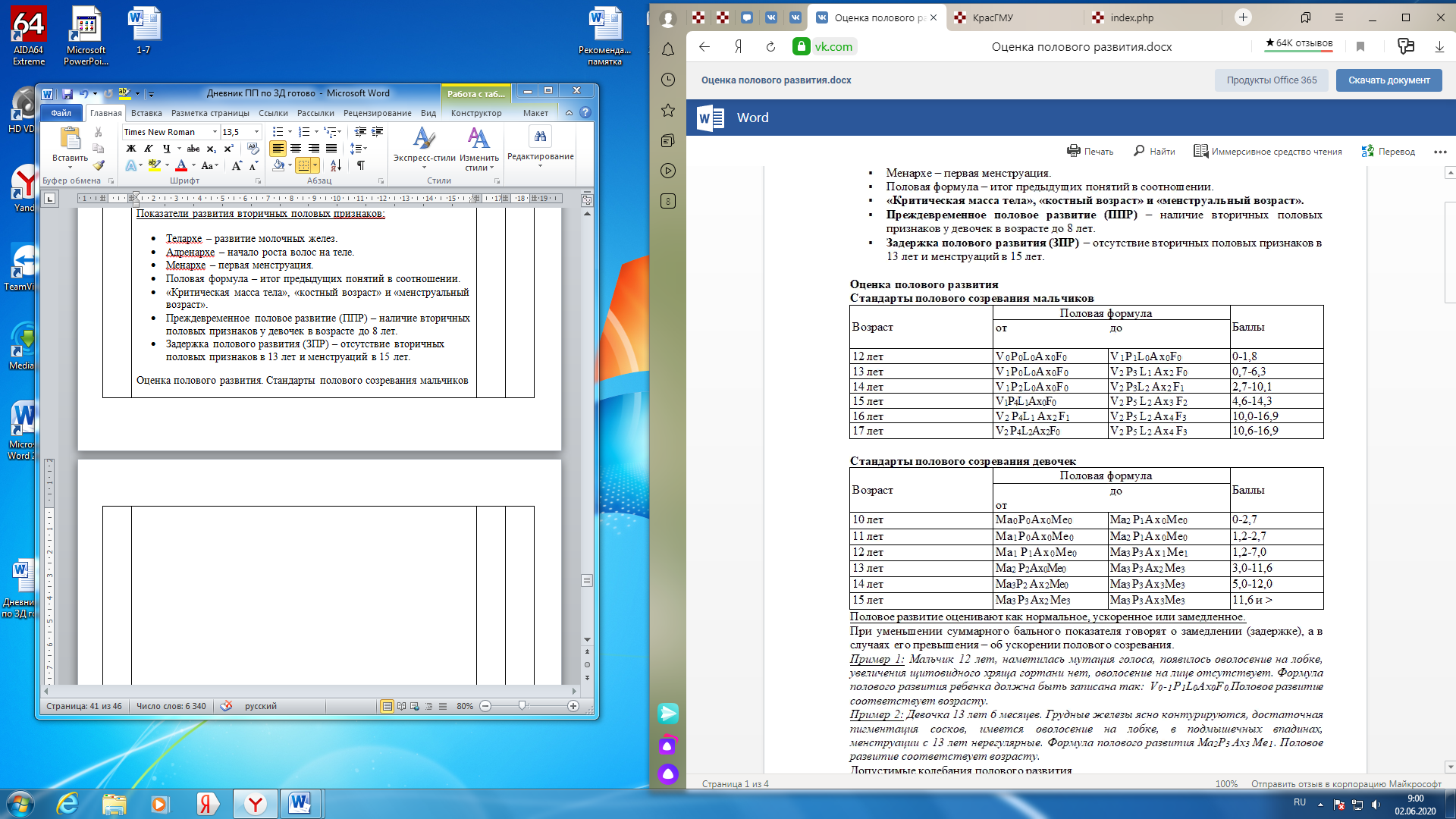 Половое развитиеПоказатели развития вторичных половых признаков:-Телархе – развитие молочных желез.-Адренархе – начало роста волос на теле.-Менархе – первая менструация.-Половая формула – итог предыдущих понятий в соотношении.-Критическая масса тела», «костный возраст» и «менструальный возраст».-Преждевременное половое развитие (ППР) – наличие вторичных половых признаков у девочек в возрасте до 8 лет.-Задержка полового развития (ЗПР) – отсутствие вторичных половых признаков в 13 лет и менструаций в 15 лет.Половое развитие оценивают как нормальное, ускоренное или замедленное.При уменьшении суммарного бального показателя говорят о замедлении (задержке), а в случаях его превышения – об ускорении полового созревания.Допустимые колебания полового развития• Начало:– у девочек – 8 - 8,5 лет;-у мальчиков – 10 -10,5 лет.Если раньше этих сроков появились признаки начала полового созревания, то это указывает на преждевременное половое развитие, необходима консультация эндокринолога, невролога.Задержкой не считается, если позднее начало пубертата носит семейный характер и сроки его начала отодвинуты у девочек до 14 лет, у мальчиков до 12,5-13 лет. Задачи №20 физ.развитие: мальчик 3г., -масса 17 кг-6 коридор, -рост 95см-4коридр, -окр.головы 48 см-1коридор, -окр.груди 55см-5коридор. Вывод: дисгормоничное развитие.№21. Пренатальные факторы риска:I.Соц. биологические : -возраст матери-2 б; -возраст отца 2б; -проф.вредности 3б, -вред.привычки 1б,- эмоционал.нагрузки 1 б. сумма балов: 9бII.  экстрагенитальные заболевания -миопия 2б,- ад 2бВывод: 13б –высокая степень риска.Последняя менструация: 23.01.13г1) 23+7=302) 1-3=1030.10.13г –предполагаемая дата родов .Упражнение № 1Обычная ходьба, ходьба на носках, ходьба на наружных краях стоп. Закончить обычной ходьбой. Голову не опускайте.Дыхание равномерное. Продолжительность 1–2 минуты. Темп медленный.Упражнение № 2Исходное положение: сидя на стуле, ноги вместе, руки на коленях.Выполнение: развести руки в стороны, прогибая туловище. В грудном отделе — глубокий вдох, вернуться в исходное положение, опустив голову и плечи, расслабиться — выдох. Повторить 3–5 раз. Темп медленный.Упражнение № 3Исходное положение: сидя на краю стула, откинувшись на спинку, ноги вытянуты, руки в упоре сзади.Выполнение: поднять правую согнутую ногу, выпрямить, отвести в сторону, вернуться в исходное положение.Повторить поочередно 2–3 раза. Дыхание произвольное. Темп медленный.Упражнение № 4Исходное положение: сидя на стуле, ноги вместе, руки на коленях.Выполнение: поднять и отвести правый локоть назад с опорой на спинку стула с одновременным поворотом головы — глубокий вдох, вернуться в исходное положение, расслабиться — выдох.Повторить 2–3 раза поочередно. Темп медленный.Упражнение № 5Исходное положение: сидя, откинувшись на спинку стула, ноги вытянуты, руки в упоре сзади.Выполнение: круговые движения прямыми ногами, носки ног не отрывать от пола, колени разводить максимально.Дыхание произвольное. Повторить по 6–8 раз, меняя направление движения. Темп медленный.Упражнение № 6Исходное положение: сидя на краю стула, откинувшись на спинку, ноги вместе, руки на коленях.Выполнение: отвести в сторону-назад правую руку и прямую ногу, поставив её на носок, одновременно поворачивая голову, прогнуться — глубокий вдох, вернуться в исходное положение, расслабиться — выдох.Повторить поочередно 2–3 раза. Темп медленный.Упражнение № 7Исходное положение: стоя, держась руками за спинку стула, ноги шире плеч.Выполнение: поочередно сгибать ноги, не отрывая ступней от пола.Повторить 6–8 раз. Дыхание произвольное. Темп средний.№22. -ЧСС-2б-ХД-2Б-МТ-2Б-РВ-1Б-ЦВК-2БВЫВОД: 9б- состояние новорожденного оценивается как удовлетворительное.Проведение массажа и гимнастики ребенку грудного возрастаФизические упражненияМассаж   Массаж бывает общий и местный. Общий массаж оказывает значительное и многообразное влияние на организм ребенка.    Различают пять основных приемов массажа: -Поглаживание. -Растирание. -Разминание. -Поколачивание. -Вибрация.1. Занятие гимнастикой всегда сочетают с массажем и проводят в помещении при температуре 20-22°С, на пеленальном столе или обычном столе.2. На стол кладут вчетверо сложенное байковое одеяло, сверху клеенку и чистую индивидуальную пеленку.3. Ребенка на время занятий полностью обнажают.4. Занятия гимнастикой и массажем проводят ежедневно с интервалом 30-40 мин. до кормления или после кормления.5. Каждое упражнение повторяют по 4-8 раз, продолжительностью 10-15 мин.6. Руки у м/сестры должны быть чистыми, теплыми, сухими, ногти острижены.7. Массаж у детей грудного возраста должен проводиться легко и нежно. Нельзя массировать суставы. Особенно осторожно массируют область почек и печени. Массаж следует начинать со спины, затем переходить на заднюю поверхность шеи, рук, ног. Далее ребенка кладут на спину и массируют грудь, руки, ноги, живот массируют в последнюю очередь. При массаже детей до 4-х месяцев используют только поглаживание. С 4-х месяцев используют поглаживание, разминание, растирание и похлопывание.8. При занятии гимнастикой у детей до 4-х месяцев используют рефлекторные упражнения.а) рефлекс ползанья - если ребенка положить на живот, то он начинает совершать ползающие движения, которые усиливаются, если к подошвам приставить ладонь, ребенок отталкивается от нее ногами.б) хватательный рефлекс - физиологический рефлекс, проявляющийся у ребенка при надавливании на его ладони, в ответ на это раздражение он так сильно схватывает пальцы проводящего занятия, что его можно поднять вверх.в) рефлекс разгибания туловища - при проведении с легким нажатием пальцем по околопозвоночной линии от таза к шее у ребенка, лежащего на боку, происходит разгибание туловища.9. Примерный комплекс упражнений у детей в возрасте от 4-х месяцев:- поворот с живота на спину;- отведение рук в сторону и скрещивание их на груди;- поворот с живота на спину;- сгибание и разгибание ног в коленных и тазобедренных суставах;- отведение и приведение согнутых ног,- ползанье с помощью;- топанье;- покачивание на мяче;- "парение" в положении лежа на животе;- "парение на спине";- присаживание с прогибанием позвоночника;- "бокс" или круговые движения руками.Инфекционный контроль.1. Обработайте руки на гигиеническом уровне.2. Обработать пеленальный стол 1% р-ром хлорамина двукратно.Термометрия-Получил согласие пациента (родственников ребенка) - Вытер салфеткой кожу подмышечной области насухо -Извлек термометр из контейнера с маркировкой «чистые термометры», встряхнул, проверил шкалу деления - Поместил термометр нижним концом в подмышечную область так, чтобы резервуар ртути со всех сторон соприкасался с кожей - Зафиксировал/привел к груди руку - Засек время - Извлек термометр из подмышечной области - Определил показания термометра - Термометр встряхнул и поместил в емкость для дезинфекции - Снял перчатки и погрузил их в контейнер с маркировкой «Отходы. Класс Б». - Провел гигиеническую обработку рук. - Записал результат в температурный листМытье рук, надевание и снятие перчаток.Мытье рук-Снять все кольца с рук (углубления на поверхности ювелирных изделий являются местом размножения микроорганизмов).-Сдвинуть часы выше запястья или снять их.-Области под ногтями вычистить приспособлением для чистки ногтей под проточной водой.-Нанести на руки 3-5 мл жидкого мыла или тщательно намылить руки брусковым мылом.-Вымыть руки, используя следующую технику:- Энергичное механическое трение ладоней (повторить 5 раз);- Правая ладонь растирающими движениями моет тыльную сторону левой кисти, затем левая ладонь моет тыл правой кисти (повторить 5 раз);- Ладонь к ладони, пальцы одной руки в межпальцевых промежутках другой (повторить 5 раз);- Тыльная сторона пальцев к ладони другой руки (пальцы переплетены - повторить 5раз);- Чередующее вращательное трение больших пальцев одной руки ладонями другой, ладони сжаты (повторить 5 раз);- Переменное трение ладони одной руки сомкнутыми пальцами другой руки (повторить)-Промыть руки под проточной водой, держать их так, чтобы запястья и кисти были ниже уровня локтей и чтобы избежать загрязнения от прикосновения с раковиной, халатом и другими предметами.-Закрыть кран, берясь за него только через бумажное полотенце, так как он может быть источником загрязнения.-Просушить руки стерильной марлевой салфеткой.-Тщательно обработать кожу рук в течение 2-3 минут 2-мя тампонами, смоченными 70% спиртом или спиртосодержащим кожным антисептиком, обладающим вирулицидным действием (не менее одной минуты на каждую руку) или нанести на ладонные поверхности 5-8 мл 70% этилового спирта или спиртосодержащим кожным антисептиком, обладающим вирулицидным действием и втирать в кожу в течение 2 минут.-Использованные шарики выбросить в емкость для дезинфекции.-Надеть перчатки согласно алгоритму действий.Надевание стерильных перчаток -Откройте внешнюю упаковку, потянув верхние края в разные стороны. При этом нельзя задевать внутреннюю часть упаковки, которая является стерильной.-Разложите перед собой внутреннюю упаковку с перчатками так, чтобы буквы L (левая перчатка) и R (правая перчатка) лежали в соответствующем положении относительно рук.-Визуально осмотрите перчатки и убедитесь, что их целостность не повреждена, они не перевернуты и их «большие пальцы» находятся в правильном положении для удобного надевания.-Достаньте первую перчатку за отворот (верхний край отвернутой манжеты), не касаясь её внутренней (стерильной) стороны и не задевая при этом вторую перчатку.-Сложите пальцы второй руки вместе и вставьте их в перчатку.-Разъедините пальцы внутри перчатки и распределите их правильным образом.-Готовой рукой в перчатке достаньте вторую перчатку, просунув пальцы под её отворот. Пальцы в стерильной перчатке не должны касаться внутреннего отворота второй перчатки, поэтому действовать нужно очень аккуратно.-Наденьте вторую перчатку на руку, не касаясь пальцами кожи предплечья, и разверните её отворот. Манжета второй перчатки должна находиться поверх манжеты медицинского халата.-Расправьте край первой перчатки, подцепив её за отворот и не касаясь при этом кожи руки. Манжета первой перчатки должна находиться поверх манжеты медицинского халата.-Поправьте перчатки в районе пальцев – натяните их на пальцы так, чтобы перчатки полностью защищали всю рабочую зону рукСнимать перчатки рекомендуется в следующей последовательности:-Возьмите пальцами одну перчатку в районе запястья, и стягивайте ее с руки так, чтобы она вывернулась наизнанку.-Снятую перчатку держите в руке с надетой перчаткой.-Заведите пальцы руки, с которой снята перчатка, внутрь – между второй перчаткой и запястьем.-Скатайте вторую перчатку с руки вниз и вложите ее в первую перчатку.-Поместите использованные перчатки в емкость с отходами класса Б.-Продезинфицируйте руки обеззараживающими средствами.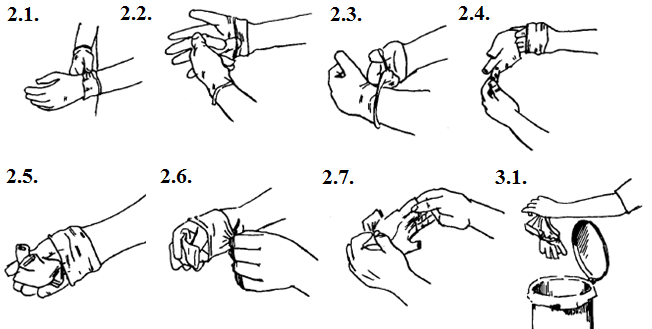                          примерного меню для детей различного возраста1 мес.6.00-грудное молоко 130 мл9.30-грудное молоко 130 мл13.00-грудное молоко 130 мл16.30-грудное молоко 130 мл20.00-грудное молоко 130 мл23.30-грудное молоко 130 мл2мес.6.00-грудное молоко 135 мл9.30-грудное молоко 135 мл13.00-грудное молоко 135 мл16.30-грудное молоко 135 мл20.00-грудное молоко 135 мл23.00-грудное молоко 135 мл3мес.6.00-грудное молоко 140 мл9.30-грудное молоко 130 мл,фруктовый сок 10 мл13.00-грудно молоко 140 мл16.30-грудное молоко 130 мл+сок 10 мл20.00-грудно молоко 140 мл23.00-грудное молоко 140 мл4мес.6.00 — грудное материнское молоко или смесь, которая его заменяет.10.00 — молоко или смесь и фруктовый сок — груша или яблоко.14.00 — молочную смесь или грудное молоко и пюре из овощей.18.00- молоко или смесь и фруктовое пюре.22.00 — материнское молоко или смесь плюс яичный желток.Перед сном покорите малыша привычной пищей — дайте ему грудь или бутылочку со смесью.5 мес6 00 грудное молоко 10 00 молочная смесь 150 г + 40 г фруктового пюре 14 00 овощное пюре 140 г + 50 г сока 18 00 грудное молоко + 10 г. фруктового пюре 22 00 грудное молоко190 г6 мес6 00 грудное молоко 10 00 каша 120 г + 30 г фруктового пюре + творог 30 + сок 30 г 14 00 овощное пюре 150 г + 30 г сока + фруктовое пюре 30 г 18 00 грудное молоко 22 00 грудное молоко7мес6 00 грудное молоко 10 00 грудное молоко, каша 105, фруктовое пюре 35г 14 00 мясное пюре 20 г, мясной бульон 40, сок 35, овощное пюре 115 г 18 00 грудное молоко, творог 30, сок 35, фруктовое пюре 35 г 22 00 молочная смесь 210 г Второй прикорм – каша вводится в утренние часы Первый прикорм – овощное пюре вместе с мясом – вводим в обеденное время8 мес 6.00 Грудное молоко	10.00 Безмолочная каша монокомпонентная Фруктовое пюре.	14.00	 Овощной супчик с растительным маслом, мясной паштет (суфле, мясное пюре), хлеб, сок на основе фруктов.	Овощное пюре с добавлением мяса или рыбы с растительным маслом, хлеб, половинка желтка, сок на основе фруктов.18.00 Кефир, или йогурт и творог с печеньем, каша.	22.00 Грудное молоко9 мес6 00 грудное молоко + молочная смесь 80г 10 00 овсяная каша 110 + 40 г фруктового пюре + желток 10г 14 00 овощное пюре 85 г + 25 г сока + мясной фарш 25г + мясной бульон 25г 18 00 творог 30г+ 10 г. фруктового пюре + кефир 120г 22 00 грудное молоко + молочная смесь 80г10 мес6 00 молочная смесь 202 г 10 00 каша 90 г + 50 г фруктового пюре + желток 10 г + сок 50 г 14 00 овощное пюре 50 г + 50 г сока + фруктовое пюре 25 г + мясной фарш 25 + мясной бульон 50 г 18 00 кефир 125 г + творог 50 г + фруктовое пюре 25 г 22 00 грудное молоко11 мес6.00 – грудное молоко или смесь (200 мл);10.00 – каша (150 мл), яйцо (Ѕ желтка), фруктовое пюре (30-40 мл), фруктовый сок (20-30 мл);14.00 – овощной бульон (20-30 мл), овощное пюре (150 г), мясное пюре (35-40 г), фруктовый сок (60-70 мл);18.00 – кефир или кисломолочная смесь (150 мл), творог (20-30 г), фруктовое пюре (50-60 мл);22.00 – грудное молоко или смесь (200 мл).12 мес№Перечень манипуляций дата практикидата практикидата практикидата практикидата практикидата практикидата практикидата практикидата практикидата практикидата практикидата практикивсего манипуляций№Перечень манипуляций 1Антропометрия.29.05.2042Измерение размеров родничка.30.05.2013Оценка физического, нервно-психического и полового развития детей разного возраста.03.06.2034Оценка полового развития.03.06.2015Обработка пупочной ранки новорожденному.30.05.2016Обработка кожных складок ребенку грудного возраста.02.06.2017Обработка слизистых ребенку грудного возраста.	01.06.2048Термометрия.04.06.2019Измерение артериального давления детям разного возраста.02.06.20110Подсчет пульса.31.05.20111Подсчет числа дыханий.31.05.20112 Пеленание новорожденного.30.05.20113Техника проведения гигиенической ванны новорожденному.31.05.20114Подмывание грудных детей.30.05.20115Проведение патронажа к здоровому ребенку.02.06.20016  Проведение дородового патронажа к беременной.03.06.200       17Проведение массажа и гимнастики ребенку грудного возраста.04.06.20118Заполнение  направлений для проведения анализов и исследований.04.06.20019Выписка  рецепта на молочную кухню под контролем медработника.04.06.20020Дезинфекция предметов ухода, инструментов, уборочного инвентаря.30.05.20021Сбор и дезинфекция одноразового инструментария и материалов.30.05.20022Мытье рук, надевание и снятие перчаток.01.06.20323Составление примерного меню для детей различного возраста.04.06.20124Осуществление гигиенической уборки различных помещений.04.06.20025Заполнение медицинской документации.04.06.200№Виды работКоличествоАнтропометрия.4Измерение размеров родничка.1Оценка физического, нервно-психического и полового развития детей разного возраста.3Оценка полового развития.1Обработка пупочной ранки новорожденному.1Обработка кожных складок ребенку грудного возраста.1Обработка слизистых ребенку грудного возраста.4Термометрия.1Измерение артериального давления детям разного возраста.1Подсчет пульса.1Подсчет числа дыханий.1Пеленание новорожденного.1Техника проведения гигиенической ванны новорожденному.1Подмывание грудных детей.1Проведение патронажа к здоровому ребенку.0Проведение дородового патронажа к беременной.0Проведение массажа и гимнастики ребенку грудного возраста.1Заполнение  направлений для проведения анализов и исследований.0Выписка  рецепта на молочную кухню под контролем медработника.0Дезинфекция предметов ухода, инструментов, уборочного инвентаря.0Сбор и дезинфекция одноразового инструментария и материалов.0Мытье рук, надевание и снятие перчаток.3Составление примерного меню для детей различного возраста.1Осуществление гигиенической уборки различных помещений.0Заполнение медицинской документации.0